§319-A.  Testimony before Legislature; lobbyist1.  Disclosure of compensation.  A lobbyist or lobbyist associate who testifies before a joint select or joint standing committee of the Legislature shall disclose to the committee as part of the testimony the name of the person or organization that the lobbyist or lobbyist associate is representing.  A lobbyist or lobbyist associate shall disclose to the committee orally or in written form the name of any person who is being compensated by the lobbyist or lobbyist associate or by the person or organization that the lobbyist or lobbyist associate is representing to testify before that committee.[PL 2005, c. 562, §1 (NEW).]2.  Report of violation.  A member of the Legislature may file a complaint with the commission alleging a violation of this section in accordance with the Joint Rules of the Legislature. The commission shall notify all interested parties and shall investigate any apparent violations of this section.[PL 2005, c. 562, §1 (NEW).]3.  Penalty.  If a lobbyist or lobbyist associate fails to disclose information required in subsection 1, the commission may:A.  Suspend the lobbyist or lobbyist associate from further lobbying by written notice of the commission; and  [PL 2005, c. 562, §1 (NEW).]B.  Assess a penalty of up to $5,000 against the lobbyist or lobbyist associate.  [PL 2005, c. 562, §1 (NEW).][PL 2005, c. 562, §1 (NEW).]SECTION HISTORYPL 2005, c. 562, §1 (NEW). The State of Maine claims a copyright in its codified statutes. If you intend to republish this material, we require that you include the following disclaimer in your publication:All copyrights and other rights to statutory text are reserved by the State of Maine. The text included in this publication reflects changes made through the First Regular and First Special Session of the 131st Maine Legislature and is current through November 1, 2023
                    . The text is subject to change without notice. It is a version that has not been officially certified by the Secretary of State. Refer to the Maine Revised Statutes Annotated and supplements for certified text.
                The Office of the Revisor of Statutes also requests that you send us one copy of any statutory publication you may produce. Our goal is not to restrict publishing activity, but to keep track of who is publishing what, to identify any needless duplication and to preserve the State's copyright rights.PLEASE NOTE: The Revisor's Office cannot perform research for or provide legal advice or interpretation of Maine law to the public. If you need legal assistance, please contact a qualified attorney.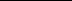 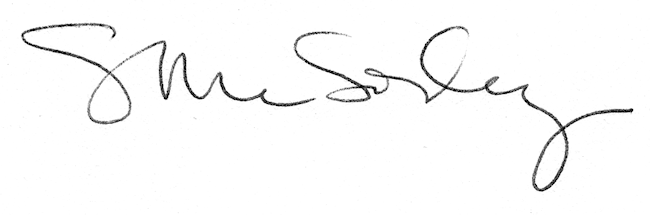 